Court Administrator655-8670Accounting / Collections655-8453Civil Case Unit655-8447Criminal Unit655-8643Calendaring Unit655-8643Records Unit655-8447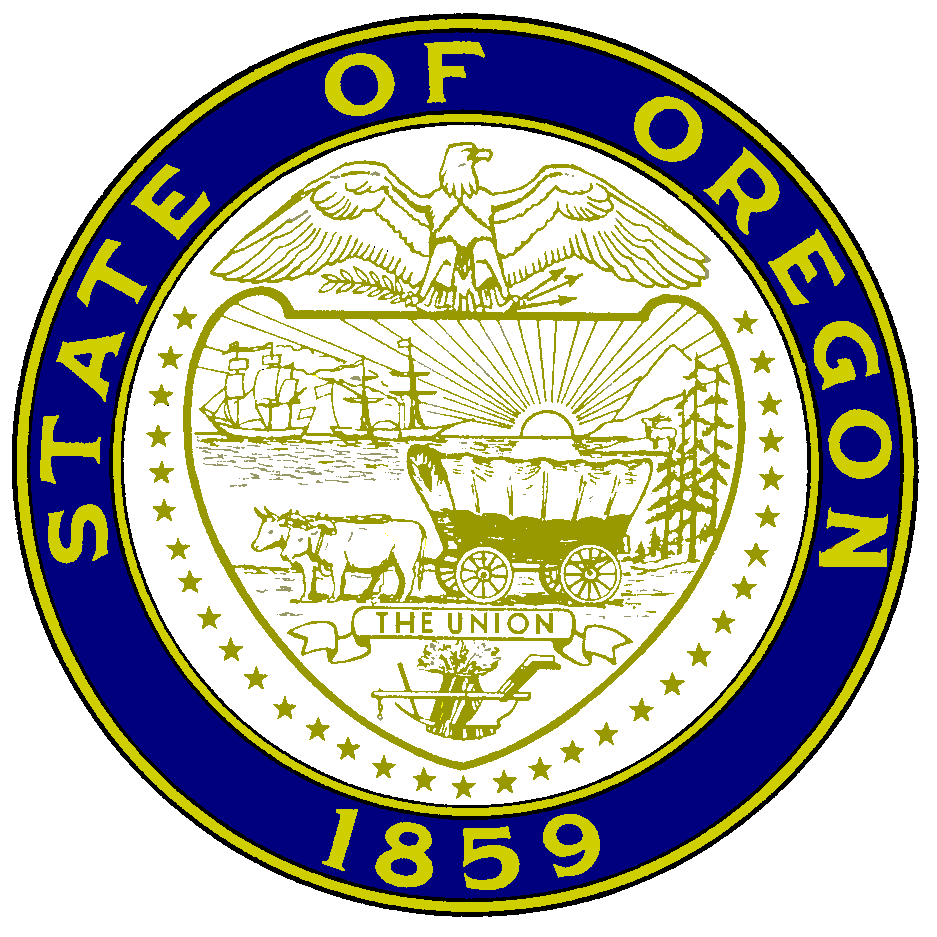 FIFTH JUDICIAL DISTRICTCLACKAMAS COUNTY COURTHOUSE807 MAIN STREET, ROOM 310OREGON CITY, OREGON 97045DEBBIE D. SPRADLEY, TRIAL COURT ADMINISTRATORClackamas County Circuit Court COVID-19 Update for January 13, 2021 Chief Justice Martha Walters issued the first Chief Justice Order regarding COVID-19 restrictions, CJO 20-006, on March 16, 2020, imposing “Level 3” restrictions on court operations. Since then, the emergency conditions that resulted from the spread of COVID-19 continued, as did Governor Kate Brown’s emergency declaration, which she extended through at least March 3, 2021 by signing Executive Order 20-67 on December 17, 2020. On December 2, 2020, Governor Brown issued Executive Order 20-66, introducing the “Risk and Safety Framework” which uses four different risk levels for counties based on COVID-19 spread—Extreme Risk, High Risk, Moderate Risk, and Lower Risk—and assigns health and safety measures for each level. Currently, Clackamas County is at the “Extreme Risk” level. As a result of the Governor’s orders and Chief Justice Martha Walters’ orders designed to slow the spread of COVID-19 and in order to protect the safety of Clackamas County residents, Clackamas County Circuit Court has limited services and required or encouraged remote appearances for most hearings. Consequently, the Court has a backlog of cases and trials awaiting resolution. The Court will do all it can to resolve these cases as soon as possible given the space limitations of the courthouse that make conducting jury trials more challenging. Given these challenges, the Court is limited in the number of trials that may be heard in one day while ensuring social distancing guidelines are met. It is possible some civil complex cases may be reset because in-custody criminal defendants constitutionally have priority for their cases to be heard by a jury. We apologize for these delays and appreciate the community’s patience as we navigate these unprecedented times. As more changes are determined we will notify the community, the local bar, and post changes on the court’s website: https://www.courts.oregon.gov/courts/clackamas/Pages/coronavirus.aspxQUESTIONS?General questions can be referred to: cla.court.info@ojd.state.or.us